Lección 10: Comparaciones usando valores posicionales (parte 1)Usemos el valor posicional para comparar números de tres dígitos.Calentamiento: Conversación numérica: Sumemos decenasEncuentra mentalmente el valor de cada expresión.10.1: Comparemos por posición¿Quién tiene más? ¿Cómo lo sabes?Mai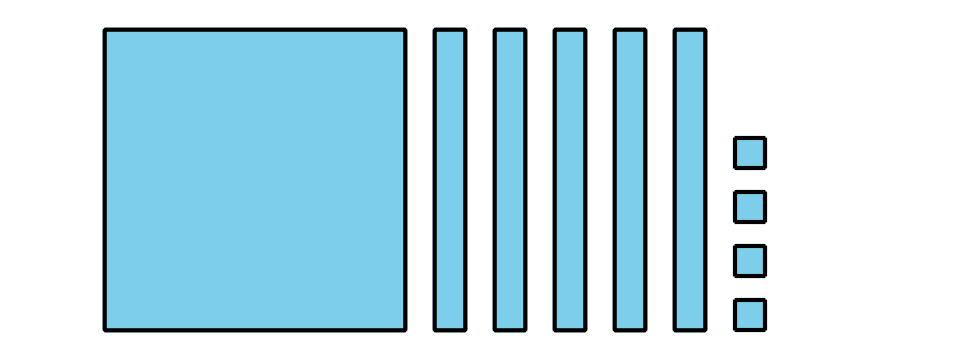 Tyler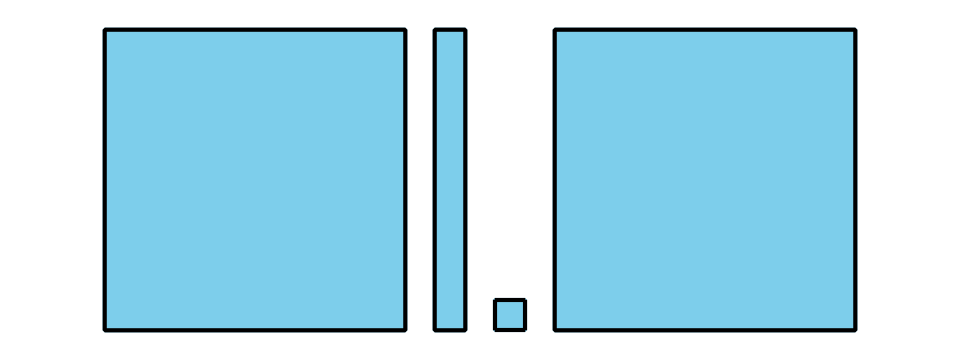 Compara los diagramas en base diez.Escribe cada valor como un número de tres dígitos. Usa los símbolos ,  o  para comparar los números.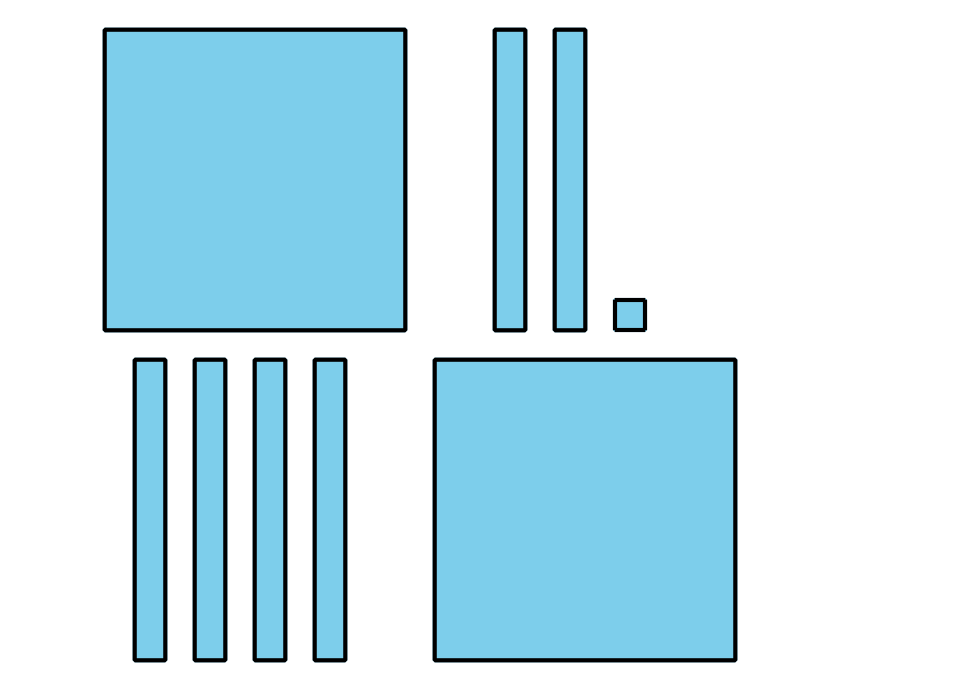 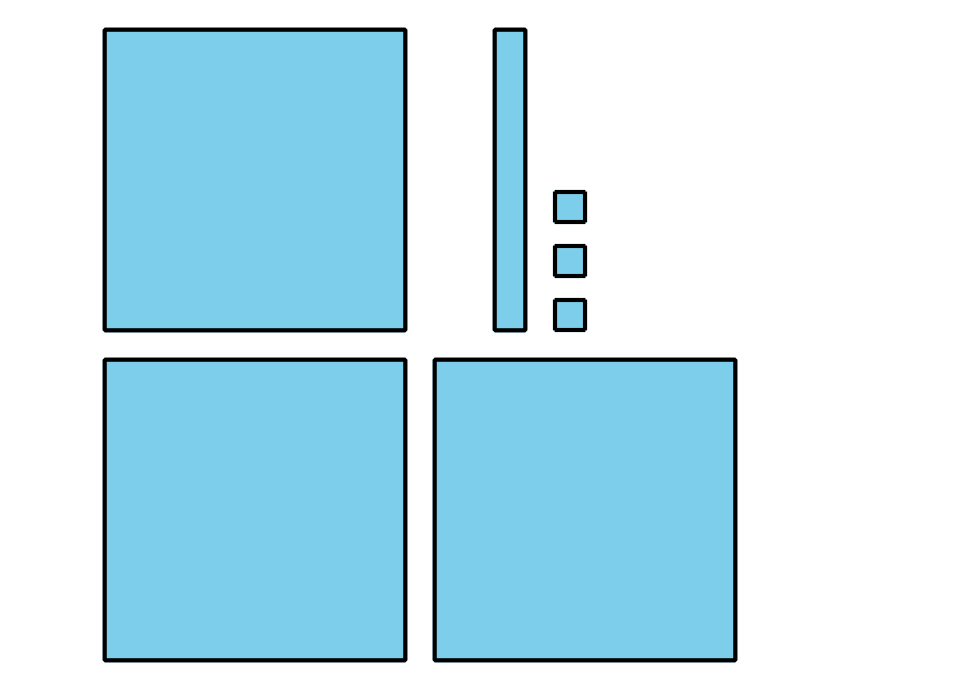 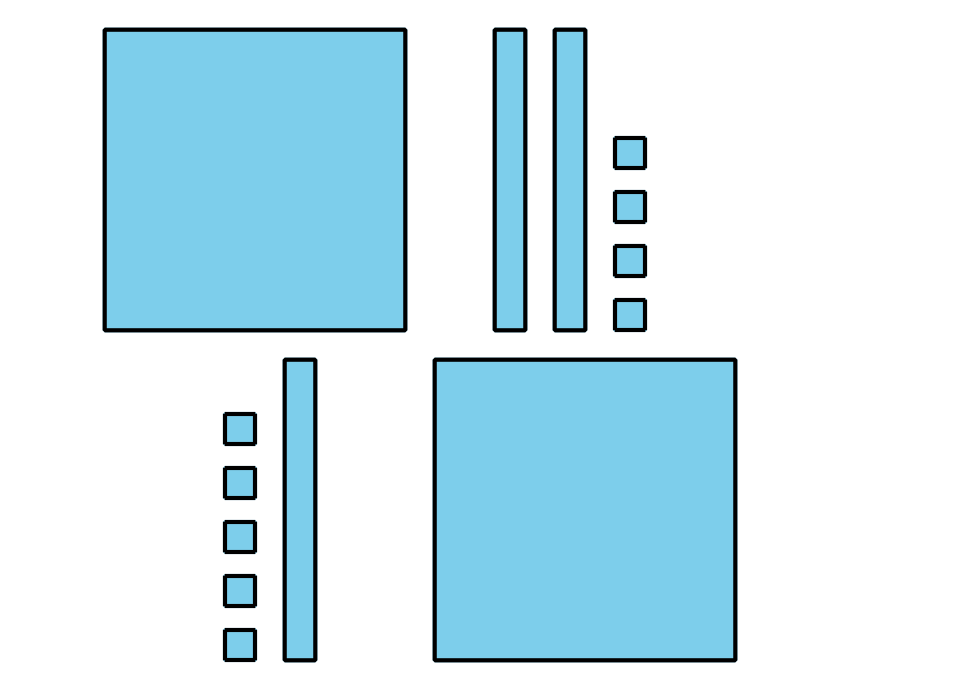 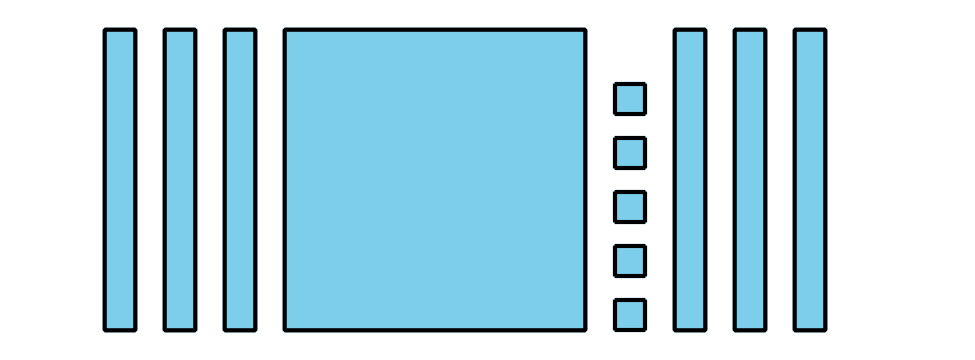 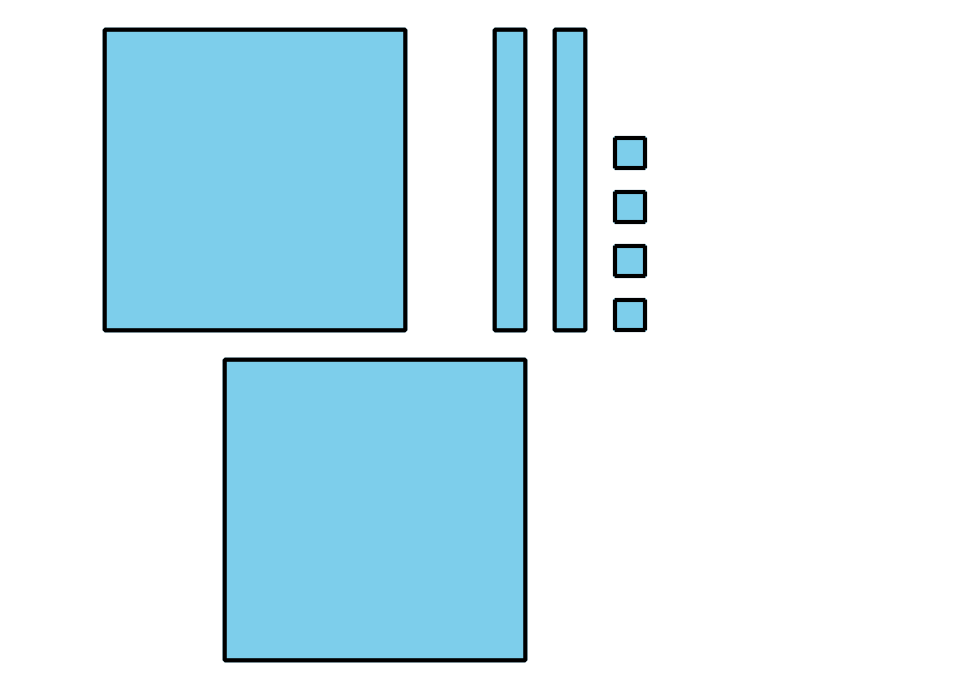 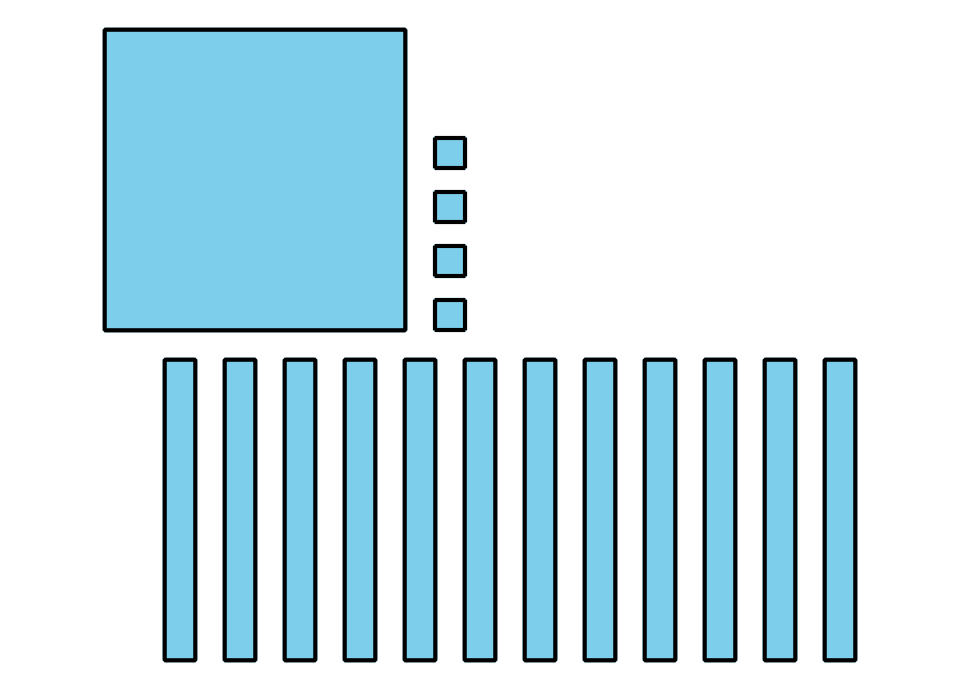 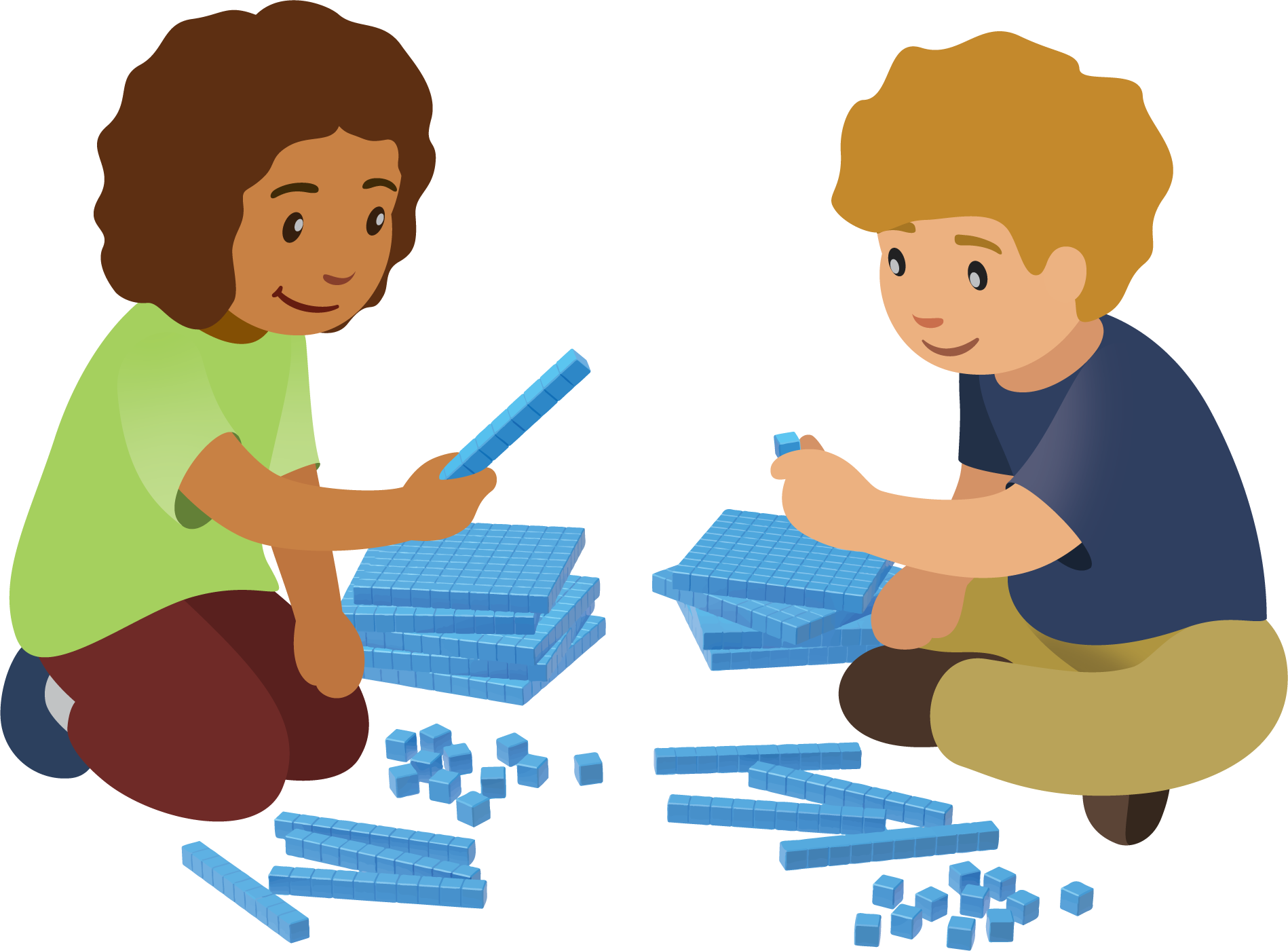 10.2: Comparemos centenas, decenas y unidadesCompara los diagramas en base diez. Escribe cada valor como un número de tres dígitos. Usa los símbolos ,  o  para comparar los números.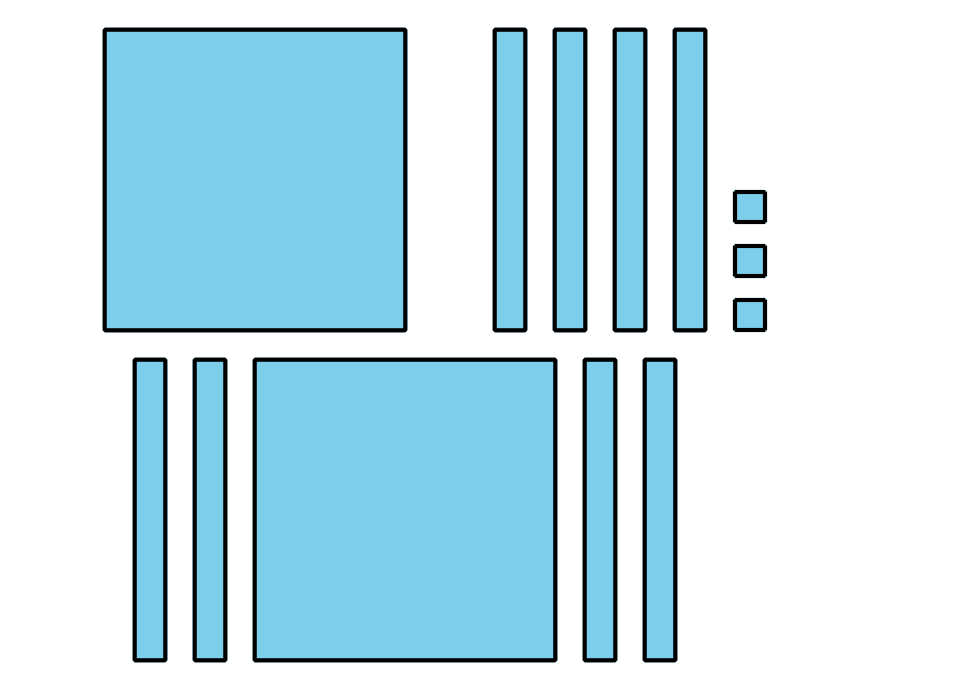 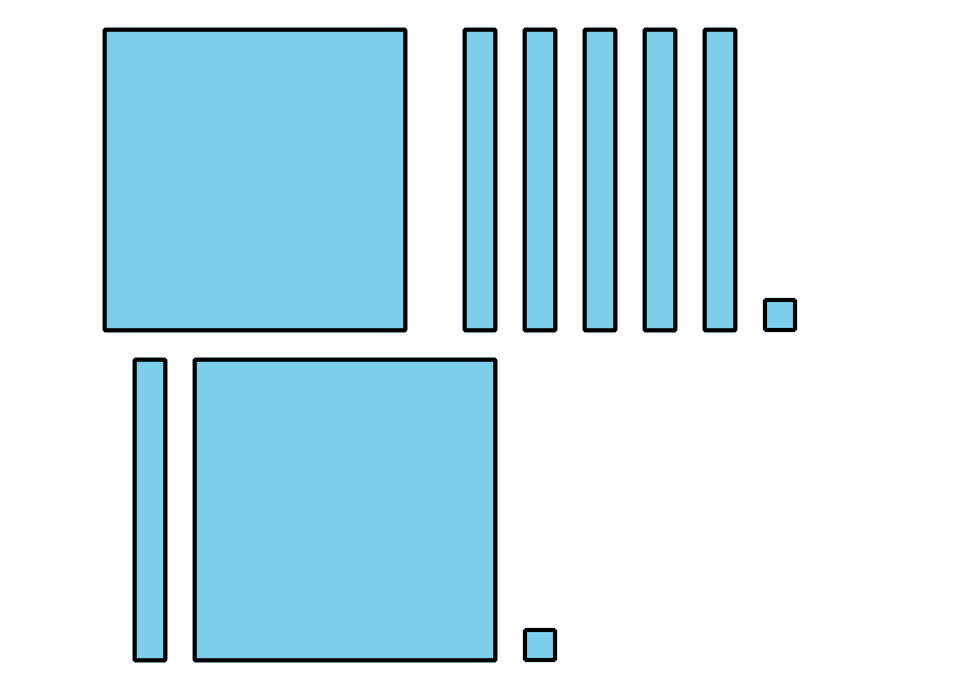 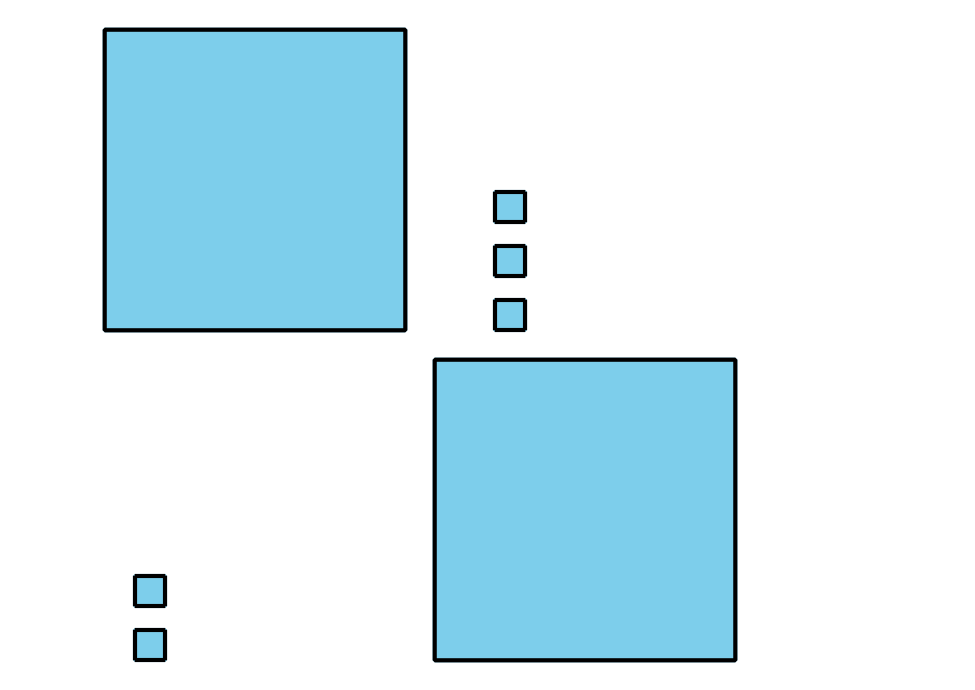 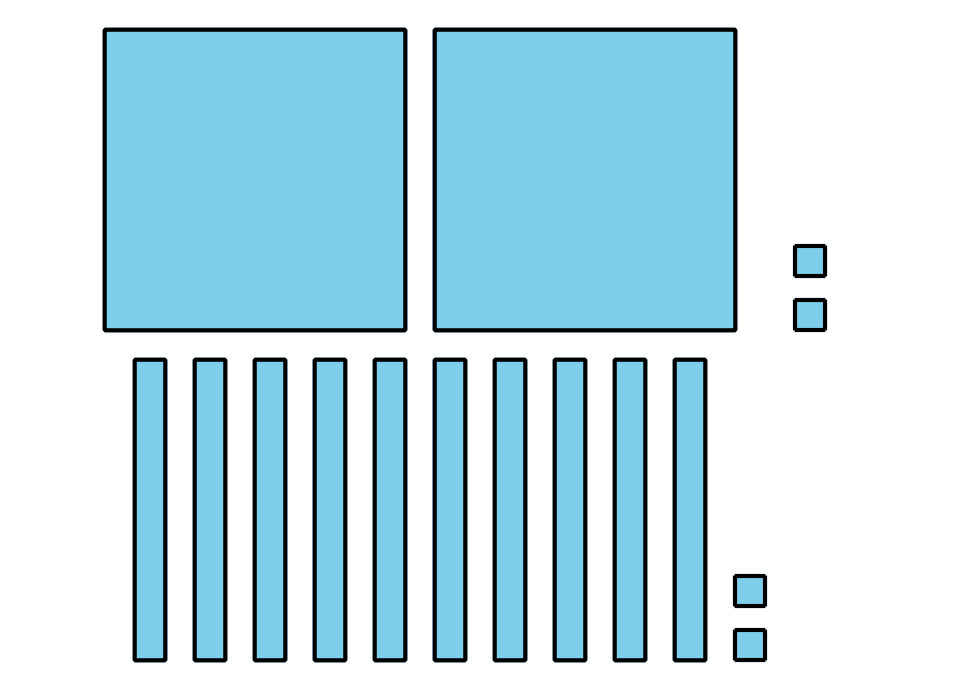 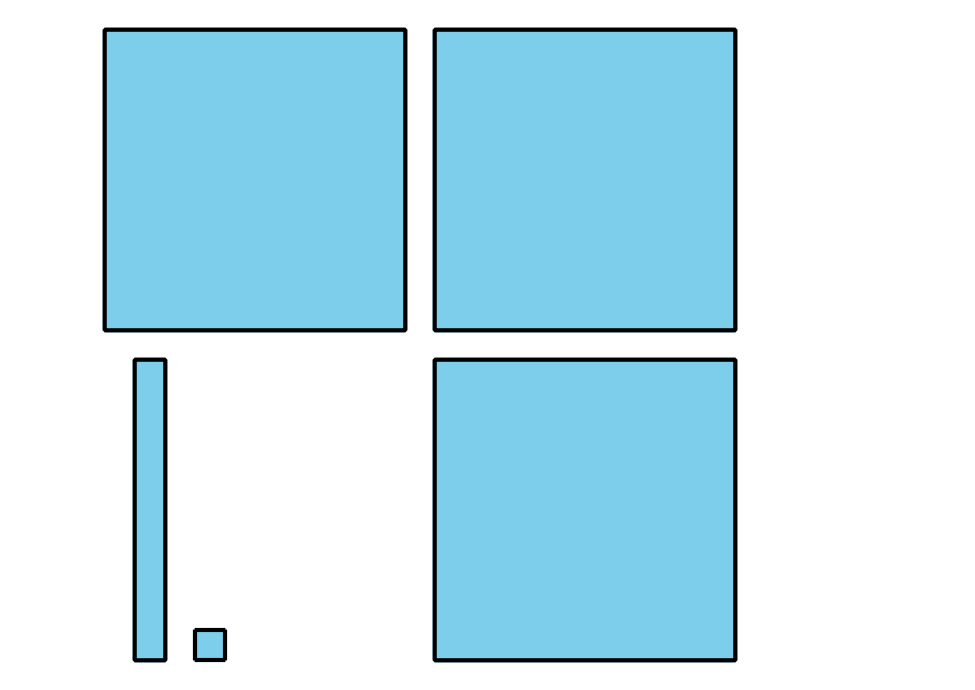 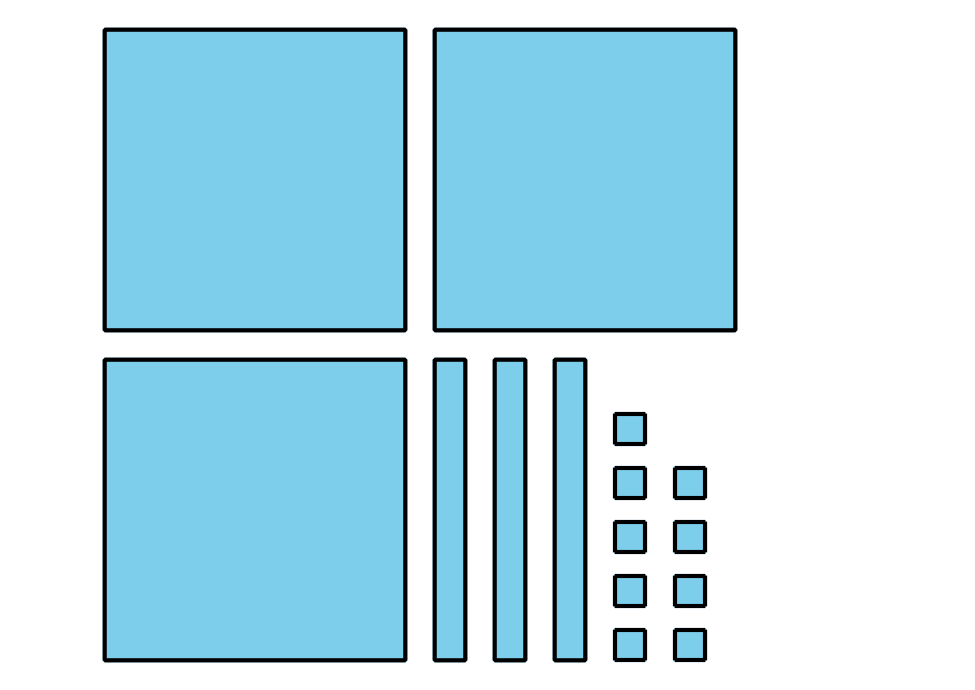 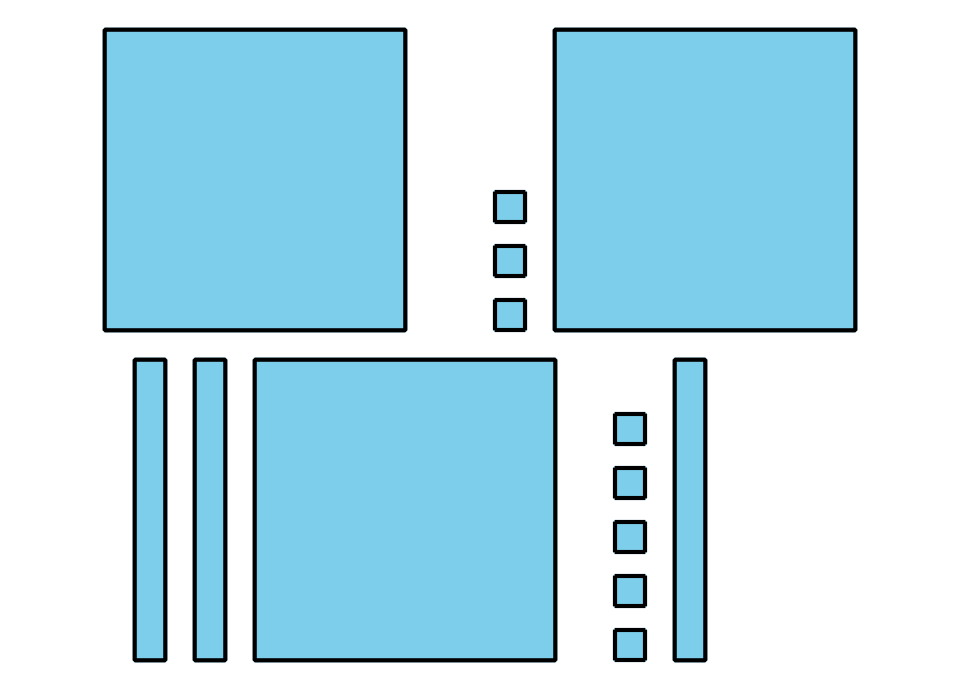 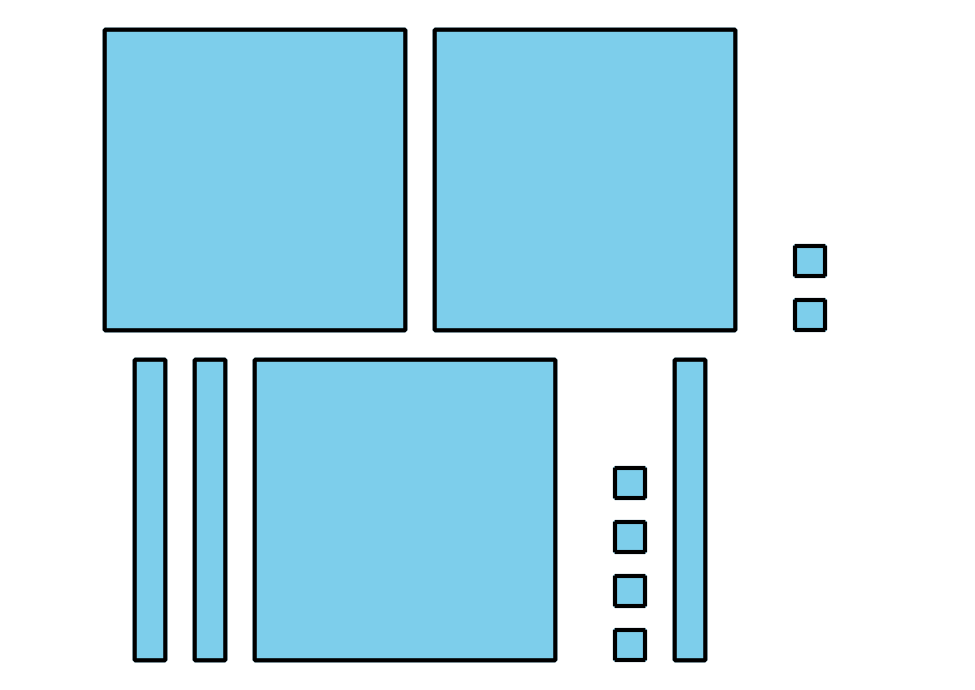 En el último problema, ¿cómo supiste cuál valor era mayor?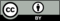 © CC BY 2021 Illustrative Mathematics®